JUDUL SKRIPSI DALAM HURUF KAPITAL (TNRoman 14)SKRIPSI (TNRoman 14)Diajukan untuk memenuhi salah satu syarat Memperoleh gelar Sarjana PendidikanProgram Studi Pendidikan Guru Sekolah Dasar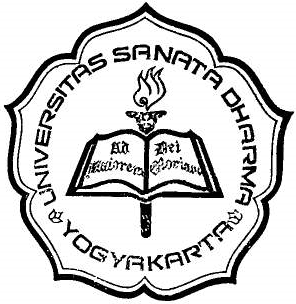 Disusun oleh:(nama lengkap)NIM: .....................FAKULTAS KEGURUAN DAN ILMU PENDIDIKANUNIVERSITAS SANATA DHARMA YOGYAKARTA2022SKRIPSI (TNRoman 12)JUDUL SKRIPSI DALAM HURUF KAPITAL (TNRoman 12)Disusun oleh:(nama lengkap mahasiswa)NIM : ...........................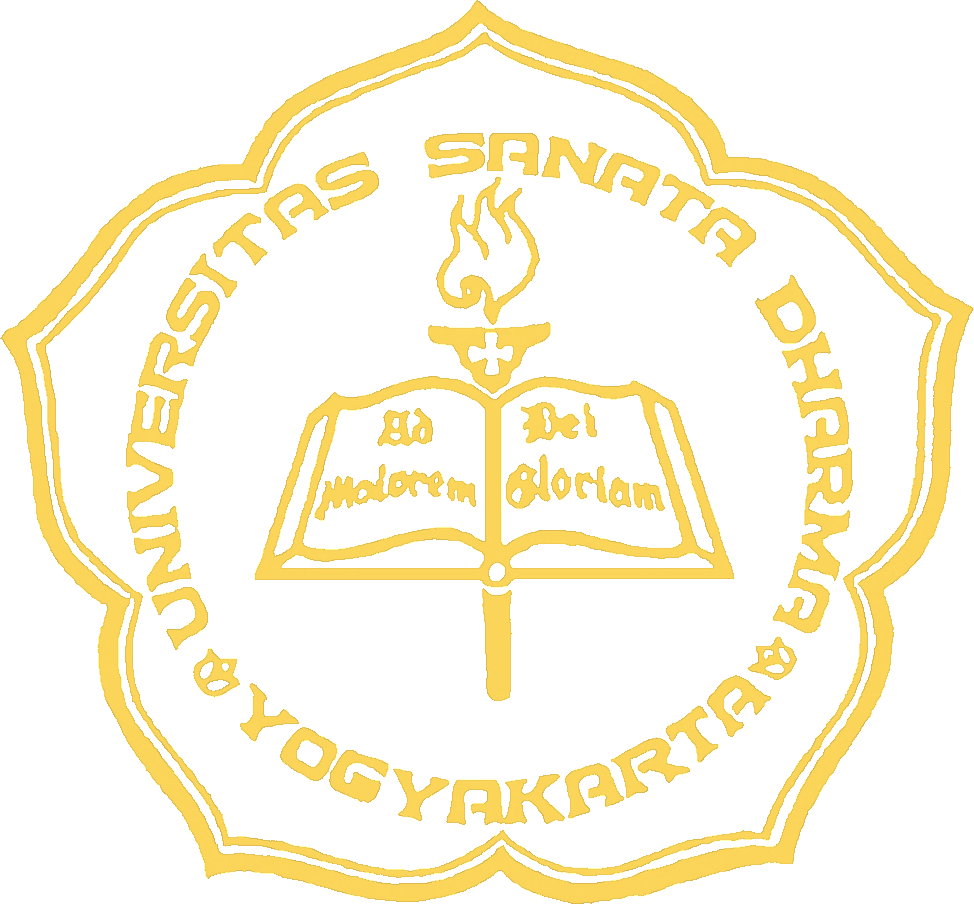 Dosen Pembimbing I,(nama dosen pembimbing)	tanggal, bulan, tahun pengesahanditulis nama lengkap dan gelar                          (tanggal di sah kan oleh Dosbing saat akan ujian)Dosen Pembimbing II,(nama dosen pembimbing)	tanggal, bulan, tahun pengesahanditulis nama lengkap dan gelar                          (tanggal di sah kan oleh Dosbing saat akan ujian)SKRIPSI (TNRoman 12)JUDUL SKRIPSI DALAM HURUF KAPITAL (TNRoman 12)Dipersiapkan dan ditulis oleh:(nama lengkap mahasiswa)NIM : ...........................SUSUNAN DEWAN PENGUJIYogyakarta,  (tanggal ujian)Fakultas Keguruan dan Ilmu PendidikanUniversitas Sanata DharmaDekan,(nama lengkap berserta gelar)PERNYATAAN KEASLIAN KARYASaya menyatakan dengan sesungguhnya bahwa skripsi yang saya tulis ini tidak memuat karya atau bagian karya orang lain, kecuali yang telah disebutkan dalam kutipan dan daftar pustaka dengan mengikuti ketentuan sebagaimana layaknya karya ilmiah.Apabila di kemudian hari ditemukan indikasi plagiarisme dalam    naskah ini, saya bersedia menanggung segala sanksi sesuai peraturan perundang-undangan yang berlaku.Yogyakarta, (tanggal  disetujui pembimbing)Penulis,(tandatangan penulis)(Nama lengkap mahasiswa)LEMBAR PERNYATAAN PERSETUJUAN PUBLIKASI KARYA  ILMIAH UNTUK KEPERLUAN AKADEMISYang bertanda tangan di bawah ini, saya mahasiswa Universitas Sanata Dharma:Nama 	: (Nama lengkap mahasiswa )NIM	: (Nomor Induk Mahasiswa)Demi perkembangan ilmu pengetahuan, saya memberikan kepada Perpustakaan Universitas Sanata Dharma karya ilmiah saya yang berjudul:“Judul Skripsi”beserta perangkat yang diperlukan (bila ada). Dengan demikian saya memberikan hak kepada Perpustakaan Universitas Sanata Dharma baik untuk menyimpan, mengalihkan dalam bentuk media lain, mengolah dalam bentuk pangkalan data, mendistribusikan secara terbatas, dan mempublikasikannya di internet atau media lain untuk kepentingan akademis tanpa perlu meminta izin  dari saya atau memberikan royalti kepada saya selama tetap mencantumkan nama saya sebagai penulis.Demikian pernyataan ini saya buat dengan sebenarnya. Dibuat di YogyakartaPada tanggal: (tanggal di sahkan Dosbing)Yang menyatakan,(tandatangan mahasiswa)(Nama lengkap mahasiswa)PERSEMBAHANMOTTOKATA PENGANTARYogyakarta, (tanggal  disetujui pembimbing)Penulis,(tandatangan penulis)Nama LengkapABSTRAK“JUDUL SKRIPSI”Studi Kasus pada ...Tahun ...-...(Nama lengkap mahasiswa)Universita Sanata Dharma              2006 (tahun ujian)ABSTRACT (italic)“JUDUL SKRIPSI” (dalam bahasa Inggris) (italic)Case Study on ...(Nama lengkap mahasiswa)Sanata Dharma University (italic)(Tahun Penelitian) (italic)DAFTAR ISIHALAMAN JUDUL 		iHALAMAN PERSETUJUAN PEMBIMBING 		iiHALAMAN PENGESAHAN 		iiiPERNYATAAN KEASLIAN KARYA 		ivPERNYATAAN PERSETUJUAN PUBLIKASI 		vPERSEMBAHAN 		viMOTTO 		viiKATA PENGANTAR 		viiiABSTRAK 		ixABSTRACT 		xDAFTAR ISI 		xiDAFTAR TABEL 	 	dstDAFTAR GAMBAR 		DAFTAR ISTILAH 		DAFTAR SINGKATAN 		DAFTAR LAMPIRAN 		BAB I PENDAHULUAN 		1BAB II TINJAUAN PUSTAKA 		4BAB III METODE PENELITIAN 		10BAB IV HASIL PENELITIAN DAN PEMBAHASAN 		dstBAB V KESIMPULAN DAN SARAN 		DAFTAR PUSTAKA 		LAMPIRAN 		BIOGRAFI PENULIS 		DAFTAR TABELDAFTAR GAMBARDAFTAR ISTILAHdoff 				: tidak mengkilatethical clearance		: kelayakan/kejelasan etikafootnote			: catatan kakihandbook			: buku peganganplagiarize			: menjiplak(Istilah dicetak miring)		: (pengertian istilah)DAFTAR SINGKATANAPA	: American Psychological AssociationBRS	: Bimbingan Rencana StudiDPA	: Dosen Pembimbing AkademikEYD V: Ejaan Bahasa Indonesia yang Disempurnakan V IPK	: Indeks Prestasi KumulatifKRS	: Kartu Rencana StudiMLA	: Modern Language AssociationNIM	: Nomor Induk MahasiswaPUPI	: Pedoman Umum Pembentukan Istilah SIA	: Sistem Informasi AkademikSKS	: Satuan Kredit Semester(singkatan): (kepanjangan)DAFTAR LAMPIRANBAB IPENDAHULUANJABATANNAMA LENGKAPTANDA TANGANKetua: (ditulis nama lengkap beserta gelar. yang bukan pembimbing).................................Sekretaris: (ditulis nama lengkap beserta gelar. yang bukan pembimbing/pembimibng-1).................................Anggota: (ditulis nama lengkap beserta gelar. merupakan pembimbing 1atau 2).................................Tabel 1Keterangan tabel 1 ……………………………………12Tabel 2Keterangan tabel 2 ……………………………………25Tabel 3Keterangan tabel 3 ……………………………………..Tabel XKeterangan tabel X ………………………………….....Gambar 1Keterangan gambar 1 …….…………………………10Gambar 2Keterangan gambar 2 ………….……………………15Gambar 3Keterangan gambar 3 ……………….………………..Gambar XKeterangan gambar X ………………………………..Lampiran 1Keterangan Lampiran 1 …………………….…..10Lampiran 2Keterangan Lampiran 2 ……………………...…15Lampiran 3Keterangan Lampiran 3 …………………...……..Lampiran XKeterangan Lampiran X ………………………..